The Commonwealth of MassachusettsExecutive Office of Health and Human ServicesDepartment of Public Health
Bureau of Health Care Safety and Quality
Division of Health Care Facility Licensure & Certification 67 Forest Street, Marlborough, MA 01752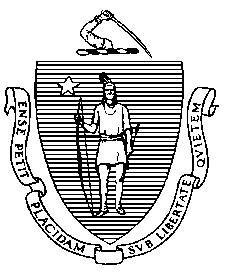                              August 5, 2020Daria NiewenhousMintz, Levin, Cohn, Ferris, Glovsky and Popeo, P.C.One Financial CenterBoston, MA 02111DNiewenhous@Mintz.ComBY EMAIL ONLYRe: 	Review of Response Following Essential Services Finding	Facility:	Shriners Hospitals for Children - Boston	Services:	Reduction of 8 Burn Unit Beds, Reduction of 13 Pediatric Service Beds	Ref. #:		2316-038Dear Attorney Niewenhous:On June 1, 2020, the Department of Public Health ("Department") received from you on behalf of Shriners Hospitals for Children – Boston (“yhe Hospital”) a notice of intent to reduce its 30 bed count (12 Burn Unit Service beds and 18 Pediatric Service beds) to 9 beds (4 Burn Unit Service beds and 5 Pediatric Service beds) at the Hospital. Pursuant to 105 CMR 130.122(D) the Department held a public hearing on July 30, 2020.  Following the hearing and considering the information presented and made available to it, the Department has determined that, pursuant to 105 CMR 130.122(E), the 8 Burn Unit Beds and 13 Pediatric Service Beds the Hospital intends to remove from its license are not necessary for preserving access and health status in the Hospital's service area. The Department bases this finding on evidence presented that the Hospital can continue to provide existing services with a reduced count of Burn Unit Beds and Pediatric Service Beds given projected utilization rates and the availability of these Services at nearby facilities. The proposed date for the reduction of beds is on or about September 29, 2020. Please notify the Department when the reduction has gone into effect so the Hospital license can be updated.  Thank you for your continued cooperation in this process. If you have any questions, please contact me at Sherman.Lohnes@State.MA.US.Sincerely,  Lohnes   								Division Directorcc:	E. Kelley, DPH BHCSQ	R. Rodman, DPH OGCFacility File